SREDNJA  STRUKOVNA  ŠKOLA VINKOVCI 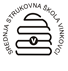 STANKA VRAZA 15, VINKOVCITel, fax: 032/354-618;Ravnateljica Marija Sunđi, prof. : 032/354-901, 098/414-459e- mail: ravnatelj@ss-strukovna- vk.skole.hrweb:http://www.ss-strukovna-vk.skole.hr/Klasa:602-03/16-01/1Urbroj:2188-49-01-16-329Vinkovci, 5.9.2016.Predmet: Obavijest o primljenom kandidatu na temelju natječaja m/ž-1 izvršitelj   za pomoćnika u nastavi    Poštovani,Na temelju natječaja od 2.rujna 2016., objavljenom  na web stranicama HZZ-a i Srednje strukovne škole Vinkovci, Povjerenstvo za izbor  pomoćnika u nastavi od prispjelih zamolbi odabralo je:- Martinu Grdenić, upravni pravnik, (ima uvjerenje o osposobljavanju za rad s učenicima s teškoćama i potvrdu o završenoj pedagoško-psihološkoj i didaktičko-metodičkoj naobrazbi ).Obrazloženje: Navedena kandidatkinja ima sve potrebne kompetencije i prošle školske godine 2015./2016. je bila pomoćnica u nastavi za učenike za koje smo objavili natječaj.S poštovanjem.Dokumenti primljenog kandidata dostupni su na uvid u tajništvu škole.Ravnateljica:Marija Sunđi, prof.